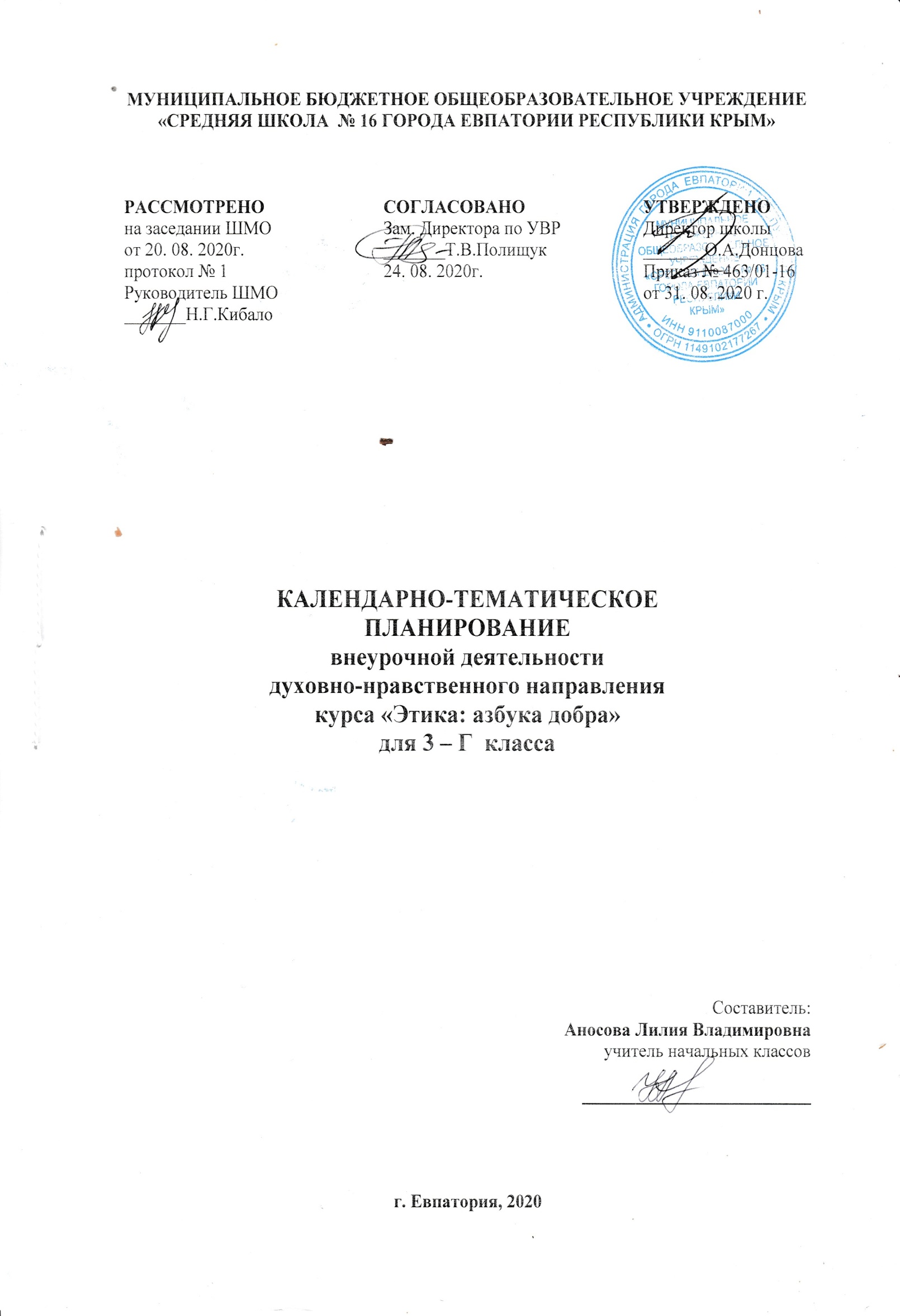 №п/п№п/пДатаДатаДатаТема занятияпланфактпланфактфактРаздел 1.Культура общенияРаздел 1.Культура общенияРаздел 1.Культура общенияРаздел 1.Культура общенияРаздел 1.Культура общенияРаздел 1.Культура общения104.0904.09Этикет разговора.211.0911.09Обращение к разным людям.318.0918.09Обращение к разным людям.425.0925.09Вежливый отказ, несогласие.502.1002.10Этикетные ситуации.609.1009.10Этикетные ситуации.716.1016.10Афоризмы.823.1023.10Разговор по телефону.930.1030.10Играем роль воспитанного человека.Раздел 2.СамовоспитаниеРаздел 2.СамовоспитаниеРаздел 2.СамовоспитаниеРаздел 2.СамовоспитаниеРаздел 2.СамовоспитаниеРаздел 2.Самовоспитание1013.1113.11Что значит быть вежливым?1120.1120.11Мои достоинства и недостатки.1227.1127.11Мои достоинства и недостатки.1304.1204.12Большое значение маленьких радостей.1411.1211.12О хороших и дурных привычках.1518.1218.12О хороших и дурных привычках.1625.1225.12Афоризмы о самовоспитании.Раздел 3.Общечеловеческие нормы нравственностиРаздел 3.Общечеловеческие нормы нравственностиРаздел 3.Общечеловеческие нормы нравственностиРаздел 3.Общечеловеческие нормы нравственностиРаздел 3.Общечеловеческие нормы нравственностиРаздел 3.Общечеловеческие нормы нравственности1715.0115.01Заповеди: как мы их исполняем.1822.0122.01О сострадании и жестокосердии.1929.0129.01О сострадании и жестокосердии.2005.0205.02Лгать нельзя, но если...?2112.0212.02Лгать нельзя, но если...?2219.0219.02Всегда ли богатство счастье?2305.0305.03Всегда ли богатство счастье?2412.0312.03Спешите делать добро.2519.0319.03Спешите делать добро.2602.0402.04Без труда не вытащишь и рыбку из пруда.Раздел  4.Как сердцу высказать себя. Другому как понять тебя?Раздел  4.Как сердцу высказать себя. Другому как понять тебя?Раздел  4.Как сердцу высказать себя. Другому как понять тебя?Раздел  4.Как сердцу высказать себя. Другому как понять тебя?Раздел  4.Как сердцу высказать себя. Другому как понять тебя?Раздел  4.Как сердцу высказать себя. Другому как понять тебя?2709.0409.04«Как сердцу высказать себя?»2816.0416.04В трудной ситуации, попытаемся разобраться.2923.0423.04В трудной ситуации, попытаемся разобраться.3030.0430.04«И нам сочувствие даётся, как нам даётся благодать».3107.0507.05«Думай хорошо - и мысли созревают в добрые поступки».3214.0514.05Диалоги о хороших манерах, добре и зле.3321.0521.05Афоризмы.34Чему мы научились на уроках этики.